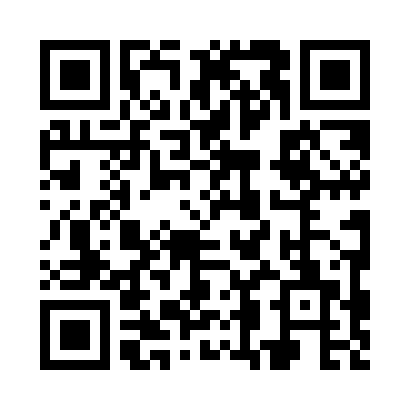 Prayer times for Craig Landing, Louisiana, USAWed 1 May 2024 - Fri 31 May 2024High Latitude Method: Angle Based RulePrayer Calculation Method: Islamic Society of North AmericaAsar Calculation Method: ShafiPrayer times provided by https://www.salahtimes.comDateDayFajrSunriseDhuhrAsrMaghribIsha1Wed5:076:201:034:437:479:012Thu5:066:191:034:437:489:023Fri5:056:181:034:437:499:024Sat5:036:171:034:437:499:035Sun5:026:161:034:437:509:046Mon5:016:161:034:437:519:057Tue5:006:151:034:437:529:068Wed4:596:141:034:437:529:079Thu4:586:131:034:437:539:0810Fri4:576:121:034:437:549:0911Sat4:566:121:034:437:549:1012Sun4:556:111:034:437:559:1113Mon4:546:101:034:437:569:1214Tue4:536:091:034:437:579:1315Wed4:536:091:034:437:579:1416Thu4:526:081:034:437:589:1417Fri4:516:071:034:447:599:1518Sat4:506:071:034:447:599:1619Sun4:496:061:034:448:009:1720Mon4:486:061:034:448:019:1821Tue4:486:051:034:448:019:1922Wed4:476:051:034:448:029:2023Thu4:466:041:034:448:039:2124Fri4:466:041:034:448:039:2125Sat4:456:031:034:448:049:2226Sun4:446:031:044:448:049:2327Mon4:446:031:044:448:059:2428Tue4:436:021:044:448:069:2529Wed4:436:021:044:458:069:2530Thu4:426:021:044:458:079:2631Fri4:426:011:044:458:079:27